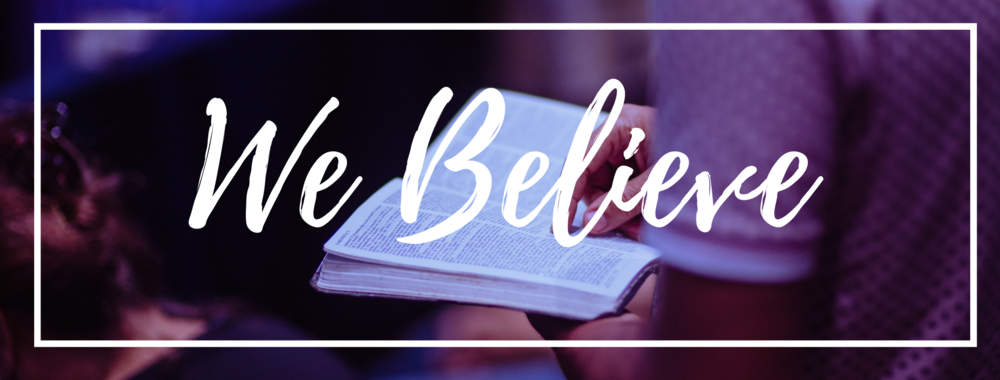 The Holy SpiritActs 1:4-8; 2:1-4Why do we need the Holy Spirit’s empowering?1.	For Signs and WondersSigns and Wonders are Not the End resultMiracles create an Environment for the Communication of the GospelGod Intervenes, Jesus is Exalted and lives can be Transformed by the power of the Holy Spirit2.	Spiritual IntercessionHave you ever wondered What or How to pray?Pray in the Spirit with Groans that words cannot express, Romans 8:26-27; Tongues are your Hotline to HeavenIf you only pray in your Mind, how can the Holy Spirit begin to use your tongue to Praise Jesus?When you don’t know what or how to pray in English, pray in a Heavenly Language3.	Live an Overcoming Christian LifeEver felt Flat spiritually? Inadequate and Insufficient?You need the Overcoming power of the Holy Spirit in your lifeUse the Power Tool of the Baptism in the Holy Spirit4.	Power for WitnessingThe Holy Spirit is available to bring you to a Whole Nother LevelJesus knows your Personality and He can use it for His GloryHe desires to move you from Where you are to where He wants you to BeHonolulu Assembly of God  We Believe!  October 2, 2022